									               ПРОЕКТ № 3 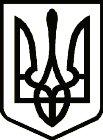 УкраїнаНОВГОРОД – СІВЕРСЬКА МІСЬКА РАДАЧЕРНІГІВСЬКОЇ ОБЛАСТІ(шістдесят п'ята позачергова сесія VII скликання)РІШЕННЯ   листопада 2020 року                                                                               №                  Про дострокове припинення повноваженьміського голови Бондаренка О.А.У зв’язку із смертю Новгород-Сіверського міського голови Бондаренка Олега Анатолійовича (свідоцтво про смерть від 29 жовтня 2020 року Серія I-ЕЛ № 372782), відповідно до п. 16 ч.1 ст. 26, ч. 2 ст. 42, п. 1 ч. 3 ст.50, п. 6 ч. 1 та    п. 1 ч. 11 ст.79 Закону України «Про місцеве самоврядування в Україні», міська   рада   ВИРІШИЛА:1. Достроково припинити повноваження міського голови Бондаренка О.А. у зв’язку із його смертю.2. Звільнити міського голову Бондаренка О.А. із займаної посади відповідно до п. 6 ч. 1 ст. 79 Закону України «Про місцеве самоврядування в Україні». 3. Вивести міського голову Бондаренка О.А. зі складу виконавчого комітету Новгород-Сіверської міської ради VII скликання.4. Повідомити Новгород-Сіверську міську територіальну виборчу        комісію Новгород-Сіверського району  Чернігівської області про прийняте міською радою рішення.5. Встановити, що повноваження міського голови Бондаренка О.А. відповідно до ч. 2 ст. 42 Закону України «Про місцеве самоврядування в Україні» тимчасово здійснює секретар міської ради Лакоза Ю.В.  з моменту дострокового припинення повноважень міського голови і до моменту початку повноважень міського голови, обраного на позачергових виборах відповідно до закону або дня відкриття першої сесії Новгород-Сіверської  міської  ради, обраної на чергових місцевих виборах.6. Контроль за виконанням рішення покласти на постійну  комісію міської ради з питань регламенту, депутатської діяльності, законності та правопорядку.Секретар  міської ради                                                                                Ю. ЛакозаПроект рішення підготував:Керуючий справами виконавчого комітету міської ради							            Л. ТкаченкоПогоджено :Заступник міського головиз питань діяльності виконавчих органів міської ради                                                                              О. МогильнийГоловний спеціаліст юридичного відділу міської ради						 	            І. Петренко